10-летие Года семьи 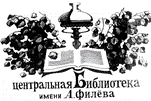 в библиотеках МКУК «Подосиновская МБС»Библиотека в современном обществе является значимым институтом поддержки семьи, возрождения книжных семейных традиций. Этой миссии следуют и библиотеки МКУК «Подосиновская МБС», в которых накоплен определённый опыт работы с семьями. Систематический характер ей придали программы - районная программа «Как важно вовремя успеть», «Растим читателя-творца» Демьяновской ДБ, Подосиновской РДБ - «Расти, развивайся, а мы поможем», «Экология начинается с семьи», «Наша семья дружит с книгой». В библиотеках прошло множество интересных выставок, семейных праздников, конкурсов, литературно-музыкальных вечеров. Вот некоторые примеры.Например, в рамках программы «Как важно вовремя успеть» в 2010 году состоялась акция «Читатель с пелёнок» в родильном доме п. Подосиновец. Малышам и их мамам вручили наборы книг и информационных материалов от Подосиновской районной детской библиотеки. Основной целью акции стало обучение правильной работе с детской книгой. В подарочные комплекты литературы входили: журнал о воспитании ребёнка, рекомендации по уходу за малышом в первые дни жизни, а также яркие книжки для малыша и приглашение стать читателями детской библиотеки.  Отзыв на акцию «Читатель с пеленок» …Мы были приятно удивлены, что в первый же день рождения наших малышей, мы были удостоены внимания. Теплые слова поздравления с пополнением в семействе услышали мы от Совета молодых администрации района и от работников центральной детской библиотеки. Заведующая библиотекой вручила нам подарочные комплекты литературы: книгу о воспитании ребенка, рекомендации по уходу за ребенком в первые дни жизни, а также яркие книжки для малыша. Сейчас, когда книги не всем по карману, это вдвойне ценный подарок. Набор буклетов, дал нам информацию о нужных для мам книгах, в которых можно найти ответы на вопросы о воспитании и развитии ребенка; о детских книжках, в каком возрасте, что читать. А из буклета о библиотеке мы узнали, что ее читателем можно стать уже с рождения, и все перечисленные книги есть в библиотеке, совершенно бесплатно...Ценность семейного очага, ответственное отношение к воспитанию детей, взаимопонимание разных поколений в семье – важные темы нравственно-просветительской работы библиотек.Ученики 3 класса стали участниками тематического часа «Семья – основа всех начал», организованного работниками Пинюгской БСЧ им. А.И. Суворова. Это слово можно разделить на «семь» и «я»: семеро таких же, как я. Действительно, в семье все чем-то похожи друг на друга: лицом, голосом, мимикой, жестами. Число «7» особенное – оно как будто говорит нам: семья – единое целое. Каждая семья особенная, уникальная.Все присутствующие убедились в этом, услышав рассказы учеников Алины Котельниковой, в которой 6 детишек, дружная. Они не только вместе играют, делают уроки, но и трудятся на огороде, помогают взрослым по хозяйству. Семья Муравьевых, о которой рассказал Ваня Муравьёв, православная. Все посещают храм, каждый год ходят в Великорецкий крестный ход. А также все члены семьи увлекаются спортом. Третьеклассница Ксюша Алексеева, очень любит с родителями и младшим братишкой проводить время на свежем воздухе, устраивать пикники. В семье Соколовых, о которой рассказал Ваня Соколов, принято собираться всем родственникам за праздничным столом в новогодние праздники. Кроме этого, папа Вани очень часто приводит младших детей в библиотеку, что на наш взгляд является доброй традицией. В конце встречи работники библиотеки пожелали ребятам сохранить любовь и уважение к своей семье на всю жизнь.На тематическую программу в Пушемскую СБ «Семья – начало всех начал» собрались читатели разных возрастов. 	Разговор шёл об институте семьи, его важности в жизни каждого человека. Каждая семья уникальная, со своими привычками, обычаями и традициями. В семье формируется интерес к книге, первым посредником между ребенком и книгой являются родители. Диспут с молодыми мамами «Всех царей главнее дети» на тему воспитания, что хорошо, а что плохо влияет на детей, также состоялся в Пушемской СБ. Присутствующие сделали вывод, что воспитание проходит более продуктивно, если ребенок сам к чему-то стремится, проявляет интерес к различным сторонам деятельности, увлекается игрой, учебой, трудом.Сделать чтение органичной частью образа жизни и взрослых членов семьи, и детей – цель многих мероприятий и выступлений на родительских собраниях.Так, например, заведующая Демьяновской ДБ М. В. Ширяева выступала на родительских собраниях с обзором книг по воспитанию «Роль книги и чтения в жизни детей», в библиотеке была оформлена одноименная выставка, которая функционировала до конца учебного года. Библиотекарь Т. А. Кондакова выступила в детском саду «Сказка» с рекомендательной беседой «Что и как читать детям от года до 3-х лет».Библиотекарь Октябрьской СБ приняла участие в родительском собрании с темой «Чтение – это важно». Родителям были даны рекомендации о том, как привить интерес к чтению, подведены итоги посещения и чтения детей в библиотеке.Библиотекари Подосиновской ДБ приняли участие в родительском собрании в 6 классе с выступлением по теме: «Роль книги в интеллектуальном развитии школьника». Накануне с ребятами было проведено анкетирование «Книга в моей жизни». Родители узнали о результатах анкеты, познакомились с анализом читательских формуляров класса, им были предложены некоторые приёмы развития мыслительных способностей детей, из презентации узнали о библиотечных конкурсах, в которых могут принять участие их дети. Общим решением стало ─ совместными усилиями менять сложившуюся ситуацию по снижению читательской активности класса. Родители предложили провести семейный вечер в библиотеке и классный час для ребят, по теме собрания. Некоторые родители и дети после встречи пришли в библиотеку за книгами, а некоторые должники вернули книги.«Семейное чтение – источник формирования интереса к книге» ─ тема выступления на родительском собрании библиотекаря Яхреньгской СБ. Был сделан анализ чтения детей, даны рекомендации для родителей, как вырастить читающего ребёнка, проведен обзор литературы «В семье – младший школьник».Летом библиотекарь Яхреньгской СБ для родителей провела обзор книг «Летний марафон книгочея», порекомендовав книги для чтения детям начальных классов.Помочь молодым осознать важную для каждого человека мысль о ценности семейного очага – одна из задач библиотек.Вечер-дискуссия «Рецепты семейного счастья» состоялась в ЦБ им. А.А. Филёва для участников клуба «Молодежный перекресток». Чтобы составить рецепт «семейного счастья», необходимо знать все ингредиенты. В течение вечера подростки определяли их: понимание, семейные традиции, любовь, радушие, гостеприимство, достаток, уважение старших и другие. Что значит для каждого из нас семья, и какой девушки видят свою будущую семью – об этом развернулась целая дискуссия! В результате обсуждения участницы встречи пришли к выводу, что чувства любви друг к другу, к сожалению, живут столько, сколько мы помогаем им жить – помогаем не искусственно, а всем образом жизни, складом отношений, поведения. Старшеклассников сотрудники ЦБ им. А. А. Филёва пригласили на дискуссию «Есть ли будущее у российской семьи?». Цель мероприятия – расширить представление ребят о национальных семейных традициях, формировать позитивную оценку семейных ценностей, побудить ребят к изучению и соблюдению законов о семье и браке.На тематическом часе в Подосиновской ДБ «Самое главное слово – семья» состоялся разговор с учащимися о том, какое место в их жизни занимает семья, как они чувствуют себя дома. Дети рассказали о своих родителях, о семейных ценностях, затем каждый обвёл свою ладошку на бумаге, и на каждом пальце написал прилагательные, которые выражают сущность семьи. В ходе тематической программы «Урок семьи», которая состоялась в Пинюгской БСЧ им. А. И. Суворова молодая семья Владимира и Натальи Мауриных поделились со старшеклассниками своим семейным опытом. После этого сотрудники библиотеки провели игру «Верный путь к счастливой семье». Участники были очень активными, бурно обсуждали, задаваемые вопросы. На вопросы как понять, что пора создавать семью и как подготовиться к встрече со своей половинкой ребята затруднились ответить.Тематический час «Все начинается с семьи» для уч-ся 10 класса прошёл в Утмановской СБ. Состоялся диалог о роли семьи и родительского дома в современном обществе, важности семейных традиций. Ребята приняли участие в «семейной викторине», блиц-опросе «Счастливая семья-это…».Семейный вечер «Подарок для мамы» в Подосиновской ДБ состоялся в канун Международного дня семьи. Учащиеся 5-б класса, их родители и классный руководитель поделились секретами семейного благополучия, и попытались вывести формулу успеха семьи. На встречу была приглашена социальный педагог отделения Подосиновского центра социальной защиты населения Л.Ю. Баёва. Она рассказала о деятельности центра, распространила издательскую продукцию, а также провела мастер-класс по изготовлению сердечек из солёного теста и разыграла с ребятами моментальный спектакль. 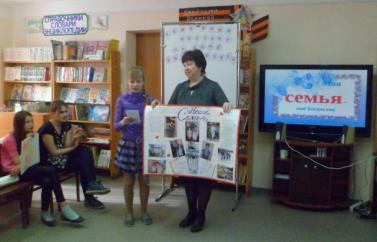 В Международный день семьи в библиотеке Пинюгской БСЧ им. А. И. Суворова прошёл тематический час «Загляните в семейный альбом». Участниками мероприятия стали ученики 5 класса. А собрались читатели для того чтобы поговорить о семье, её истории, традициях. Затаив дыхание, ребята слушали рассказ А. К. Савиной и Н. О. Тельминовой, об интересных, удивительных историях их семей.Пятиклассники с удовольствием не только слушали, но и рассматривали фотографии в семейных альбомах. Ребята рассказали о своих родителях, о семейных традициях, рассказы сопровождали показом семейных фотографий.	Сотворчество детей и родителей, чему могут хорошо содействовать библиотеки, имеет большое значение для сплочения разных поколений семьи.«В семейном кругу» – спортивно-игровая программа между командами детей и родителей состоялась в Октябрьской СБ. Весёлые спортивные конкурсы доставили радость и детям и взрослым. Тематическая программа расширила представления детей о семье, ее обязанностях, традициях, реликвиях.Семейная командная игра «Дружная семья» была организована в Пушемской СБ. Семейные пары соревновались в знании литературы, участвовали в спортивных конкурсах.«Наша дружная семья» – тематический вечер для детей и родителей с веселыми конкурсами, играми и эстафетой состоялся в Лунданкской СБВ библиотеках района активно работают семейные клубы, цель деятельности которых – объединение усилий библиотеки и семьи в читательском развитии ребенка, поддержка и развитие семейных чтений, интеллектуальный и творческий досуг семьи.Вся работа семейного клуба «Общение» при Демьяновской ДБ направлена на пропаганду лучших образцов художественной литературы для детей. Всем встречам предшествует большая подготовительная работа: дети читают произведения, учат стихи, готовят инсценировки отрывков из произведений. Постоянно к участию привлекают родителей: они участвуют в инсценировках, конкурсах, играх. Родители делятся своим мнением о тех или иных произведениях, рассказывают о книгах, которые они читали в детстве. Все встречи проходят с чаепитием.«Театральное кафе Евгения Шварца». Дети познакомились с биографией и творчеством писателя, ответили на вопросы викторины, показали родителям отрывки из пьес «Золушка», «Красная шапочка», «Снежная королева» и др., и как полагается в кафе, выпили чашечку чая, обсудив прочитанные книги.На экологическом празднике «Путешествие по лесным тропинкам» по книге кировского писателя О. Кобелькова ребята открывали для себя тайны природы Кировской области, узнавали новое и интересное о Лесном царстве.«Веселый смех грустной сказки» – литературный праздник по творчеству Джанни Родари с театрализацией. «Сорочьи тараторки» – экологический праздник по творчеству Николая Сладкова. Ученики подготовили инсценировки рассказов писателя. Родители принимали участие в творческих заданиях.Творчеству Д. Драгунского был посвящён литературный праздник «Дениска и компания». Дети вместе с родителями отгадывали предметы из волшебного сундука, собирали литературные пазлы, отвечали на вопросы викторины. С мероприятия все ушли с хорошим настроением.У всех книг Альберта Лиханова два адресата – юные читатели и взрослые. На читательскую конференцию «Дети минувшей войны» по книге «Последние холода» были приглашены ученики шестых классов, их родители, классные руководители.С биографией писателя, его книгой, главными героями знакомили присутствующих ребята и родители, ведь произведение затрагивает проблему взаимоотношений в семье. Библиотекари познакомили с другими книгами писателя, предназначенные для подростков, которые предостерегают, направляют, заставляют думать, сохранять «человеческое в человеке».Семейный клуб «РиД» (родители и дети) при Подосиновской РДБ. Задачи клуба: укрепление авторитета семьи; повышение педагогической культуры родителей; организация совместного досуга детей и родителей.«Семейный портрет на фоне библиотеки» – семейный вечер. В программе: домашнее задание «Презентация о своей семье», викторины, конкурсы, игры, чаепитие, фотосессия.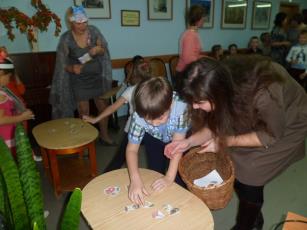 «Осенним вечером в библиотеку» – семейная гостиная в программе которой – театрализованное представление, стихи, игры, конкурсы, посвящённые осени.«Всей семьёй в библиотеку» – семейный вечер. Для учащихся 1-б класса, их учителя О. Н. Труфакиной, мам и бабушек коллективом библиотеки была подготовлена насыщенная программа. Все активно участвовали в разных конкурсах, за чашкой чая вспоминали, каким был этот учебный год для всех собравшихся. А вспомнить было что – это и семейные вечера, и участие ребят в районном литературно-творческом конкурсе, и познавательные занятия в библиотеке, например, осенью такой же «нескучной компанией» путешествовали по экологической тропе.«Для самой лучшей мамы» – семейный вечер. Программа была очень насыщенной – дети подготовили для мам небольшой концерт, каждый рассказал о своей маме: кем работает, что любит, чем увлекается. А мамы стали участниками весёлых игр, конкурсов. Встреча прошла за чашкой чая в тёплой, праздничной атмосфере.Деятельность клуба «Семейный хоровод» при Яхреньгской СБ направлена на организации и проведение познавательного семейного досуга и совместного творчества.Прошли мероприятия: «Наш дом и мы в нём» – квест-игра по экологии на природе с элементами театрализации. «Что такое толерантность. Её проявления в обществе и семье» - тематический час. «Летний марафон книгочея» – обзор книг для чтения летом детям начальных классов для родителей.  «Любить, ценить и охранять» – путешествие в Красную книгу Кировской области. «Как хорошо, что есть семья!» – семейный праздник/. «Мама – солнышко моё, я – подсолнушек её!» – познавательно-развлекательная программа ко Дню матери. Каждый год в библиотеках проходят мероприятия, посвященные Всероссийскому Дню семьи, любви и верности.Для читателей Пинюгской БСЧ им. А. И. Суворова прошла познавательно-игровая программа «Семья – это значит мы вместе». Из электронной презентации участники праздника узнали о трогательной истории любви святых Петра и Февронии, а потом каждый из присутствующих рассказал о своей семье и принял активное участие в играх и конкурсах «Кораблики», «Устами младенца», «Художники». Библиотекарь Т. В. Требунских познакомила с книгами выставки «Семья – начало всех начал». В конце встречи пили чай с пирогами. «Семья – это то, что с тобою всегда!» – такими словами в Лунданкской СБ началась конкурсно-развлекательная программа «Вместе весело шагать» для детей и подростков, организованная к Дню семьи, любви и верности. Вначале присутствующие познакомились с «Повестью о Петре и Февронии Муромских», с историей праздника. Интересно прошли конкурсы. Участники читали стихи о семье, исполняли песни. К празднику была оформлена книжная выставка «Семья на страницах литературных произведений».В библиотеках стало доброй традицией проводить праздники, делать поздравления, устраивать сюрпризы мамам и бабушкам 8 Марта и в День Матери.«День, пахнущий мимозой» – литературно-музыкальная программа в Подосиновской ДБ. Участниками стали читатели библиотеки из 4-а класса. Ведущие познакомили гостей с историей праздника, а гости продемонстрировали свою сноровку и умения, знания и находчивость в конкурсах на лучшую: хозяйку, рукодельницу, артистку, модель. Между конкурсами ребята выступали со своими праздничными литературно-музыкальными поздравлениями.Библиотекари Пинюгской БСЧ им. А.И. Суворова ко Дню матери приготовили для второклассников и их мам сказочное киношоу. Участникам конкурса «Моя мама ─ кинозвезда» нужно было по кадрам из фильмов угадать их название и персонажей. Каково же было удивление ребят, когда в главных ролях на экране они увидели лица своих мам. Восторгу детей не было предела: «Моя мама – актриса!». Родители, присутствовавшие на мероприятии, тоже не остались в стороне: они помогали отгадывать названия фильмов и имена актеров, озвучивавших роли.Настоящим подарком для мам и бабушек оказалась праздничная программа «Сказки мамам», которую подготовили ученики 1а класса под руководством библиотекаря Демьяновской ДБ. Ребята отправились в путешествие по сказкам. В пути они встречались и с Бабой Ягой, которая загадывала загадки, отгадывали предметы из сказочного ларца, смотрели кукольный спектакль «Курочка Ряба», играли в игру «Доскажи словечко», встречались с героями сказок «Лиса и волк», «Колобок на новый лад». И всё это вместе со своими мамами, которые принимали самое активное участие. Девочки прочитали стихи о маме, а мальчики пригласили своих мам на первый в жизни вальс.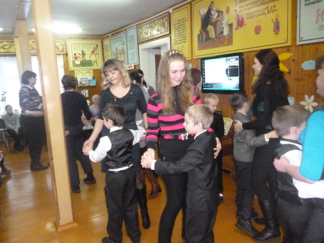 «Ангел-мама». Урок доброты с концертной программой, чтение стихов о маминой доброте и ласке прошёл в Яхреньгской СБ.«Загляните в мамины глаза» – литературная гостиная – семейный вечер в Подосиновской ДБ. На протяжении встречи мальчишки читали мамам стихи, девчонки исполнили веселые частушки. Мамы приняли участие в весёлых играх и викторине о женских именах. Ребята сделали для мам сердце с поздравлениями, а сотрудники подарили фильм о мамах.Учитывая необходимость мужского, отцовского влияния на формирование личности растущего человека, библиотеки привлекали пап к участию во встречах. «Служит Родине солдат». Такой семейный праздник прошёл в Демьяновской ДБ. Программа была разнообразная: поздравления и подарки для пап и дедушек, конкурсы между командами пап и детей, театр-экспромт.В Демьяновской ДБ частые гости на мероприятиях бывшие военнослужащие – моряки (в посёлке создан клуб моряков-подводников «Альбатрос»), войны-афганцы, пограничники. В ходе таких встреч ребята узнают об особенностях службы в российской армии, какими знаниями, умениями и навыками должен обладать будущий солдат, и что для этого нужно хорошо учиться в школе, быть здоровым, сильным, выносливым, находчивым, не бояться трудностей и самое главное – любить свою семью и Родину.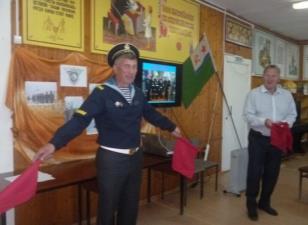 «Папа может…» - игровая программа, посвящённая Дню отца состоялась в Подосиновской ДБ. Папы и ребята, поделившись на две команды, соревновались в конкурсах: «Папа – водитель», «Самый сильный», «Самый выносливый», «Самый умный» и т.д.	С помощью выставок наиболее полно раскрывалось содержание библиотечных фондов по семейному воспитанию.В Подосиновской центральной библиотеке им. А. А. Филёва был организован цикл выставок-просмотров: «Азбука семейной жизни», «Для дома, для семьи», «Светлое слово ─ мама». Выставка-просмотр «Для дома, для семьи» с разделами «Психология семейных отношений», «В семье растет ребенок», «В саду и в огороде», «Своими руками» пользуется большой популярностью среди читателей.Книжно-иллюстративные выставки в Пинюгской БСЧ им. А.И. Суворова «СемьЯ», «Мать и дитя» предлагали литературу по психологии семейного общения, традициям русского православного брака, художественные книги для всей семьи.«Вместе с книгой мы растём» − информационный стенд в Подосиновской ДБ, где размещена информация для родителей, о том, как помочь ребёнку стать хорошим читателем, рекомендации, какие книги читать детям в возрасте 2-3 лет; 3-5 лет; 5-6 лет; также различные полезные советы и высказывания известных людей о чтении. В этой же библиотеке была оформлена выставка-событие «Мир семьи», посвящённая Дню семьи, любви и верности. В Демьяновской детской библиотеке оформлен уголок «Для вас, родители», на котором представлены книги и журналы, в том числе и новые, для семейного чтения, статьи на проблемные темы воспитания. Учащиеся и классный руководитель 2б класса принесли в Демьяновскую ДБ фотографии своих мам в детском возрасте и фотографии мам сегодняшних. Фотовыставка «Дочки-матери» привлекла внимание посетителей библиотеки. Многие взрослые находили своих знакомых, а дети с любопытством рассматривали детские фотографии мам.В этой же библиотеке интересной и творческой была выставка-игрушка «Ностальгия по детству». Работы из своей коллекции представила Т. А. Дружинина Татьяна Аркадьевна, бабушка читательницы Ю. Семеновой. Татьяна Аркадьевна реставрирует кукол, вяжет и шьет для них одежду, относится к ним с нежностью, как к детям. В настоящее время в её коллекции 22 куклы.В Пинюгской библиотеке семейного чтения им. А. И. Суворова была организована выставка игрушек «Мой пушистый любимец». Посетители выставки дети и взрослые попадали в волшебный мир, где их встречали герои известных мультфильмов, милые и забавные медвежата, собаки разных пород, дикие и домашние животные. Экспонатов на выставке было более 100!Библиотеки МКУК «Подосиновская МБС» находятся в самом центре работы с семьёй, занимают своё особое место среди других социальных институтов. Благодаря творческому подходу, библиотекари являются лидерами многих начинаний, осуществляют библиотечно-информационное обслуживание, культивируют духовность и семейные ценности, организуют содержательный досуг, вырабатывают собственный стиль на основе неординарных подходов к традиционным формам массовой работы и доверительных отношений с читателями.Информацию подготовила Е. В. Крюкова, методист МБС